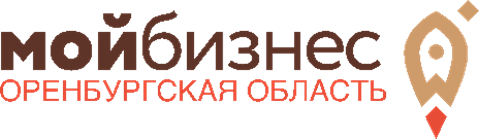 План работы Центра поддержки предпринимательства и Центра инноваций социальной сферы АНО «Центр поддержки предпринимательства и развития экспорта Оренбургской области»на 2024 год **в план работы могут вноситься изменения*подробная информация размещена на сайте https://мойбизнес56.рф/ №Наименование мероприятияДата проведения Место проведенияОтветственный 1.Консультационные услуги по вопросам начала ведения собственного дела для физических лиц, планирующих осуществление предпринимательской деятельностиII – III кварталг. ОренбургРуководитель проекта «Вовлечение» О.В.Чернаенко2.Консультации по маркетингу, по бух учету, по юридическим вопросам, по выходу на маркетплейсы  для субъектов СМСПII – III кварталг. ОренбургРуководитель проекта «Вовлечение» О.В.Чернаенко3.Содействие в популяризации продукции и услуг.Проведение информационных (рекламных кампаний) для СМСП. II – III кварталг. ОренбургРуководитель проекта «Вовлечение» О.В.Чернаенко4.Содействие в популяризации продукции и услуг.Брендинг и упаковка товара.г. ОренбургРуководитель проекта «Вовлечение» О.В.Чернаенко5.Содействие в популяризации продукции и услуг.Предметная фотосъемка.II – III кварталг. ОренбургРуководитель проекта «Вовлечение» О.В.Чернаенко6.Содействие в популяризации продукции и услуг.Разработка логобука.II – III кварталг. ОренбургРуководитель проекта «Вовлечение» О.В.Чернаенко7.Содействие в приведении продукции в соответствие с необходимыми требованиями.Сертификация товаров и услуг МСП.II – III кварталг. ОренбургРуководитель проекта «Вовлечение» О.В.Чернаенко8.Содействие в размещении субъекта малого и среднего предпринимательства на электронных торговых площадках.Содействие в размещение на WILDBERRIES, OZON и др.III - IV квартал Оренбургская область Руководитель проекта «Вовлечение» О.В.Чернаенко 9.Содействие в размещении субъекта малого и среднего предпринимательства на электронных торговых площадках.Аудит маркетплейса (электронного магазина WILDBERRIES, OZON и др.)III - IV кварталОренбургская областьРуководитель проекта «Вовлечение» О.В.Чернаенко10.Содействие в цифровизации бизнеса СМСПII – IV квартал г. ОренбургРуководитель проекта «Вовлечение» О.В.Чернаенко11.Мастер-класс «Нейросети для бизнеса»IIIкварталг. ОренбургРуководитель проекта «Вовлечение» О.В.Чернаенко12.Мастер-класс «Работа с возражениями/Клиентский сервис»IV кварталг. ОренбургРуководитель проекта «Вовлечение» О.В.Чернаенко13.Мастер-класс «Настройка бизнес-процессов»IV кварталОренбургская областьРуководитель проекта «Вовлечение» О.В.Чернаенко14.Мастер-класс «Практикум в ВК»III кварталг. ОренбургРуководитель проекта «Вовлечение» О.В.Чернаенко15.Форум «Мой бизнес. Сделано в Оренбуржье»II кварталг. ОренбургРуководитель проекта «Вовлечение» О.В.Чернаенко16.Программа по наставничеству «Делай бизнес» для СМСПII – IV кварталг. ОренбургРуководитель проекта «Вовлечение» О.В.Чернаенко17.Программа по наставничеству «Выход СМСП в торговые сети»II – IV кварталг. ОренбургРуководитель проекта «Вовлечение» О.В.Чернаенко18.Подбор контрагента и поиск точек сбыта продукцииII – IV кварталг. ОренбургРуководитель проекта «Вовлечение» О.В.Чернаенко19.Программа по развитию семейного предпринимательства (предакселерационная программа «Свои люди/Бизнес-династии»)II – IV кварталг. ОренбургРуководитель ЦИСС Е.В. Бабина Руководитель проекта «Вовлечение» О.В.Чернаенко20.Шоурум «Сделано в Оренбуржье»II кварталг. ОренбургРуководитель проекта «Вовлечение» О.В.Чернаенко 21.Программа по открытию бизнеса (чек-лист)II – IV кварталг. ОренбургРуководитель проекта «Вовлечение» О.В.Чернаенко22.Региональный этап федеральной программы «Мама - предприниматель»  III кварталОренбургская областьРуководитель проекта «Вовлечение» О.В.Чернаенко23.Тематическая информационно-образовательная смена по предпринимательству (профильная предпринимательская смена для детей «К успеху готов!»)II-III кварталг. ОренбургРуководитель ЦИСС Е.В. Бабина24.Кейс-клуб «Развитие молодежного предпринимательства» (Клуб молодых предпринимателей «Двигай вверх»)Весь периодОренбургская областьРуководитель проекта «Вовлечение» О.В.Чернаенко25.Комплексная услуга «Пакет №1«Образование»:проведение расширенной оценки количественных и качественных показателей субъекта МСП + расшифровка его итогов;повышение квалификации/ профессиональная переподготовка.I – IV кварталг. ОренбургРуководитель проекта «Акселерация» М.А. Лебедева26.Комплексная услуга «Пакет № 2«Образование»:проведение расширенной оценки количественных и качественных показателей субъекта МСП + расшифровка его итогов;тnренинг/мастер класс по направлениям «Маркетинг», «Финансы», «Трудовое право».I – IV кварталг. ОренбургРуководитель проекта «Акселерация» М.А. Лебедева27.Комплексная услуга «Пакет № 3 «Торговый знак»:проведение расширенной оценки количественных и качественных показателей субъекта МСП + расшифровка его итогов;содействие в регистрации торгового знака. I – IV кварталг. ОренбургРуководитель проекта «Акселерация» М.А. Лебедева28.Комплексная услуга «Пакет № 4 «Реклама»: проведение расширенной оценки количественных и качественных показателей субъекта МСП + расшифровка его итогов;услуга «Содействие в популяризации продукции субъектов малого и среднего предпринимательства, зарегистрированным на территории Оренбургской области более 1 года».I – IV кварталг. ОренбургРуководитель проекта «Акселерация» М.А. Лебедева29.Комплексная услуга» Пакет № 5 «Сертификация»:проведение расширенной оценки количественных и качественных показателей субъекта МСП + расшифровка его итогов;содействие в приведение продукции СМСП в соответствие с необходимыми требованиями (сертификация продукции, услуг, систем менеджмента/декларирование соответствия продукции/необходимые разрешения/разработка необходимой документации).I – IV кварталг. ОренбургРуководитель проекта «Акселерация» М.А. Лебедева30.Комплексная услуга» Пакет № 6 «Цифровизация»:проведение расширенной оценки количественных и качественных показателей субъекта МСП + расшифровка его итогов;содействие в цифровизации бизнеса СМСП, зарегистрированным на территории Оренбургской области более 1 года.I – IV кварталг. ОренбургРуководитель проекта «Акселерация» М.А. Лебедева31.Комплексная услуга» Пакет № 7 «Консультация»:проведение расширенной оценки количественных и качественных показателей субъекта МСП + расшифровка его итогов;консультация о мерах государственной поддержки.I – IV кварталРуководитель проекта «Акселерация» М.А. ЛебедеваКомплексная услуга» Пакет № 8 «Классификация гостиниц»:проведение расширенной оценки количественных и качественных показателей субъекта МСП + расшифровка его итогов;консультация о мерах государственной поддержки.I – IV кварталРуководитель проекта «Акселерация» М.А. Лебедева32.Семинар «Лицензирование организаций дошкольного и дополнительного образования» I кварталг. ОренбургРуководитель ЦИСС Е.В. Бабина33.Семинар «Социальный бизнес: как получить статус и воспользоваться мерами поддержки»I кварталг. ОренбургРуководитель ЦИСС Е.В. Бабина34.Презентационная сессия социальных предпринимателей в рамках празднования Дня российского предпринимательстваII квартал35.Обучающая программа «Школа социального предпринимательства. Начало» для СМСП и физических лицII-III кварталг. ОренбургРуководитель ЦИСС Е.В. Бабина36.Региональный этап Всероссийского конкурса проектов в области социального предпринимательства и СОНКО «Мой добрый бизнес – 2024» в Оренбургской областиIII-IV кварталг. ОренбургРуководитель ЦИСС Е.В. Бабина37.Бизнес – миссия СП и СМСП, осуществляющих деятельность в этом направлении, по маршруту «г.Оренбург-г.Тюмень-г.Новосибирск-г.Барнаул-г.Оренбург»II-III кварталг.Оренбург-г.Тюмень-г.Новосибирск-г.БарнаулРуководитель ЦИСС Е.В. Бабина38.Клуб социальных предпринимателей «Бизнес с душой в сердце Евразии»Весь период по отдельному графикуОренбургская областьРуководитель ЦИСС Е.В. Бабина